I calculated the radial distribution function (RDF) for the perfect crystal of AN (II) by LammpsThe RDF for perfect crystal has been presented bellow (page 5 and 6 of Velardez et al. 2004)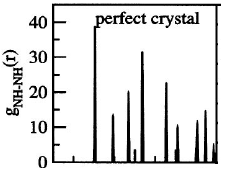 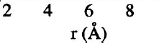 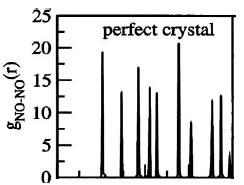 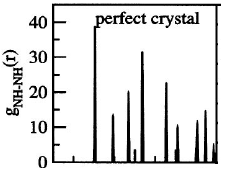 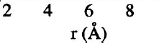 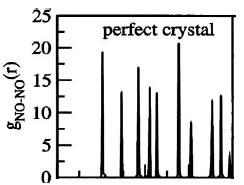 